Strakonice dne: 5. 3. 2020Objednací listč. 3/20/1 Předmět objednávky 	Množství	Předpokl. cena Kč 	Celkem (s DPH): 	57 000,00 Kč Popis objednávky:Dárkové poukazy k životnímu jubileu v hodnotě 200 Kč na zboží dle vlastního výběru v počtu 300 ks (ve formátu DL) za cenu 190 Kč/poukaz. Číselná řada: 251-550/2020Platnost do: 30. 9. 2020Termín dodání: 20. 3. 2020  Vyřizuje: Eva JanochováBankovní spojení: ČSOB, a.s., č.ú.: 182050112/0300	IČ: 00251810	DIČ: CZ00251810Upozornění:	Na faktuře uveďte číslo naší objednávky.	Kopii objednávky vraťte s fakturou.	Schválil:	Ing. Libuše Řeřábková	vedoucí odboru školství a CR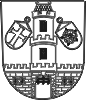 Město  StrakoniceOdbor školství a cestovního ruchuDodavatel:Jednota SDnám. Hrdinů 69387 02  VolyněIČ: 00031917 , DIČ: CZ00031917Dárkový poukaz á 200 - design 2020300ks57 000,00Tel. kontakt:383700841E-mail:eva.janochova@mu-st.cz